Meriwether Lewis Name ReviewSurvey 2 – Fall 2022

The names with a higher weighted rank (score) are more preferred. The name suggestions are listed from highest rank to lowest rank for the committee’s consideration.Respondent Demographics:Q1. Please rank the following 5 names for the Committee. Rank 1 is for your favorite name suggestion and rank 5 is for your least favorite name suggestion. You must rank all options to submit the survey.Q1. Please rank the following 5 names for the Committee. Rank 1 is for your favorite name suggestion and rank 5 is for your least favorite name suggestion. You must rank all options to submit the survey.Q1. Please rank the following 5 names for the Committee. Rank 1 is for your favorite name suggestion and rank 5 is for your least favorite name suggestion. You must rank all options to submit the survey.Q1. Please rank the following 5 names for the Committee. Rank 1 is for your favorite name suggestion and rank 5 is for your least favorite name suggestion. You must rank all options to submit the survey.Q1. Please rank the following 5 names for the Committee. Rank 1 is for your favorite name suggestion and rank 5 is for your least favorite name suggestion. You must rank all options to submit the survey.Q1. Please rank the following 5 names for the Committee. Rank 1 is for your favorite name suggestion and rank 5 is for your least favorite name suggestion. You must rank all options to submit the survey.Q1. Please rank the following 5 names for the Committee. Rank 1 is for your favorite name suggestion and rank 5 is for your least favorite name suggestion. You must rank all options to submit the survey.Answer Rank 1  Rank 2  Rank 3  Rank 4  Rank 5 Weighted Rank
(Score)Meriwether Lewis Elementary354151213221 (1914)Ivy Elementary3821712625102 (1496)Owensville Elementary813318260333 (1271)Discovery/Expedition/Explorer Elementary526581571704 (787)Blue Bird Elementary1125381611815 (772)Total Responses416Q4. I am:Q4. I am:Q4. I am:Q4. I am:ResponsesResponses%Percentage of total respondentsAlbemarle County Community Member16641.71%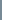 ACPS Employee399.80%ACPS Family Member11428.64%ACPS Family Member & Employee266.53%ACPS Student30.75%Meriwether Lewis Elementary Alumni5012.56%Total Responses398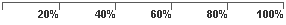 Q5. Gender/SexQ5. Gender/SexQ5. Gender/SexQ5. Gender/SexResponsesResponses%Percentage of total respondentsFemale26566.08%Male11929.68%Non-binary174.24%Total Responses401Q6. Ethnicity/RaceQ6. Ethnicity/RaceQ6. Ethnicity/RaceQ6. Ethnicity/RaceResponsesResponses%Percentage of total respondentsAsian92.34%Black/African American4912.76%Hispanic/Latino102.60%Native American/Alaska Native143.65%Native Hawaiian/Other Pacific Islander10.26%White31281.25%Total Responses395Because multiple answers per participant are possible, the total percentage may exceed 100%.Because multiple answers per participant are possible, the total percentage may exceed 100%.Because multiple answers per participant are possible, the total percentage may exceed 100%.Because multiple answers per participant are possible, the total percentage may exceed 100%.Q7. In my household:Q7. In my household:Q7. In my household:Q7. In my household:ResponsesResponses%Percentage of total respondentsWe primarily speak English38095.72%We primarily speak another language10.25%We speak both English and another language164.03%Total Responses397